.Starts ... 32 Counts    Sequence .. 64, 32, 64, 32, 64, 32.Back. Back Lock Step, 1/2, 1/4 Rock & Cross, 1/4, 1/2, Step.Side Back Rock, Side, Behind, 1/4, Step, Rock, Recover, Run, Run, Run.1/2, 1/4 Point, Cross Shuffle, 1/4, 1/2, Step 1/4 Cross .& Cross, 1/4, Mambo 1/2, Step Touch, Step Touch, Step Touch, Side.*R* during Walls 2&4&6Rock & Rock & 1/4 Cross Back Side, Coaster Step, 1/2, 1/8 Side.Rock & Rock & 1/4 Cross Back Side, Coaster Step , 1/2, 3/8 Step.Step Lock & Step, Sailor Turn, 1/2, Full Triple Turn .Rock & Kick Cross, Touch Out in Out, Rock & 1/4, 1/4. Step.Restart during Walls 2&4&6Dance Up to and including count 32 then Restart from beginning.Last Update - 12th Nov 2014Run Away With You....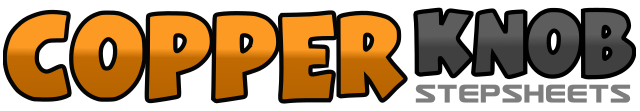 .......Count:64Wall:4Level:Intermediate.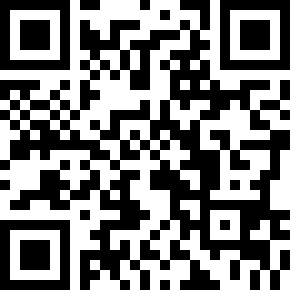 Choreographer:Neville Fitzgerald (UK) & Julie Harris (UK) - September 2014Neville Fitzgerald (UK) & Julie Harris (UK) - September 2014Neville Fitzgerald (UK) & Julie Harris (UK) - September 2014Neville Fitzgerald (UK) & Julie Harris (UK) - September 2014Neville Fitzgerald (UK) & Julie Harris (UK) - September 2014.Music:Runaway - Ed Sheeran : (Album: X Deluxe - iTunes)Runaway - Ed Sheeran : (Album: X Deluxe - iTunes)Runaway - Ed Sheeran : (Album: X Deluxe - iTunes)Runaway - Ed Sheeran : (Album: X Deluxe - iTunes)Runaway - Ed Sheeran : (Album: X Deluxe - iTunes)........1-2&3Step back on Left, step back on Right lock Left over Right, step back on Right.4Make 1/2 turn to Left stepping forward on Left.						                             (6.00)5&6Make 1/4 turn to Left rocking Right to Right side, recover on Left, cross step Right over Left.                                   (3:00)&7-8Make 1/4 turn to Right stepping back on Left, 1/2 turn to Right stepping forward on Right, step forward on Left.	(12:00)1-2&Step Right to Right side, cross rock Left behind Right, recover on Right.3&4Step Left to Left side, cross step Right behind Left,  1/4 turn to Left stepping forward on Left.	                             (3.00)5-6&Step forward on Right, rock forward on Left, recover on Right,7&8Run back L-R-L1-2Make 1/2 turn to Right stepping forward on Right, 1/4 turn to Right pointing Left to Left side.	                            (6.00)3&4Cross step left over Right, step Right to Right side, cross step Left over Right.5-6Make 1/4 turn to Left stepping back on Right, 1/2 turn to Left stepping forward on Left.		                            (9.00)7&8Step forward on Right, 1/4 pivot to Left, cross step Right over Left.  (6.00)&1Step Left to Left side, cross step Right over Left.2-3&4Make 1/4 turn to Left stepping forward on Left, rock forward on Right, recover on Left, make 1/2 turn to Right stepping forward on Right. (9.00)5&6&Step Left to Left diagonal, touch Right next to Left, step Right to Right diagonal, touch Left next to Right7&8.	Step Left to Left diagonal, touch Right next to Left, step Right to Right side. (Counts 5-8 travel forward slightly)1&2&Make 1/8 turn to Right rocking forward on Left, recover on Right, rock back on Left, recover on Right. (10.30)3&4Cross step Left over Right,  step back on Right as you make 1/4 turn to Left , step back on Left                              (7.30)5&6Step back on Right, step Left next to Right, step forward on Right.7-8Make 1/2 turn to Right stepping back on Left  (1.30). Make 1/8 turn to Right stepping Right to Right side. (3.00)1&2&Make 1/8 turn to Right rocking forward on Left, recover on Right, rock back on Left, recover on Right   (4.30)3&4Cross step Left over Right,  step back on Right as you make 1/4 turn to Left , step back on Left                            (1.30)5&6Step back on Right, step Left next to Right, step forward on Right.7-8Make 1/2 turn to Right stepping back on Left (7.30)  Make 3/8 turn to Right stepping Right forward   (12.00)1-2&3Step Left to Left diagonal , lock Right behind Left, step Left to Left diagonal, step Right to Right diagonal.4&5Cross step Left behind Right, make 1/4 turn Left stepping Right next to Left, step forward on Left. (9:00)6Make 1/2 turn to Right stepping forward on Right.	 (3.00)7&8Make 1/2 turn to Right stepping back on Left, 1/2 turn to Right stepping forward on Right, step forward on Left.1&2&Rock Right to Right side, recover on Left, Kick Right forward, cross step Right over Left.3&4Touch Left to Left side, touch Left next to Right, step Left to Left side.5&6Cross rock Right behind Left, recover on Left, make 1/4 turn to Left stepping back on Right. (12.00)7-8Make 1/4 turn to Left stepping forward on Left, step forward on Right.	 (9.00)